На Смоленщине подвели итоги регионального онлайн-конкурса«Юный математик»Рекордное количество участников – более 1200 школьников 5-6 классов из образовательных организаций Смоленской области – проверили свои силы в ежегодном региональном дистанционном конкурсе «Юный математик». Интеллектуальные испытания былиорганизованы в конце декабря Информационным центром по атомной энергии (ИЦАЭ) Смоленска и областным институтом развития образования при поддержке Управления образования Администрации города Смоленска. Задания конкурса были опубликованы на специально созданном сайте, где ребята могли проверить свои знания, сначала пройдя тренировочные задания, а затем решив зачётные математические задачи и уравнения. Например, школьникам предстояло определить площадь льдины, на которой плывет мамонтёнок, или вычислить вес одного мандарина, зная общую массу апельсинов, мандаринов и бананов.Работы участников оценивало жюри, в состав которого вошли ведущие учителя математики Смоленска. В результате лучшими юными математиками среди учащихся 5-х классов стали Милана Стариченковаиз Гимназии №1 имени Н.М. Пржевальского города Смоленска и Яна Воробьева из средней школы №10 города Вязьмы, набравшие по 25 баллов. Первое место среди учащихся 6-х классов разделили Дарья Гришенкова и Илья Малышев из вяземской средней школы №3, получившие по 23 балла. «Математика для меня – очень сложный, но и очень интересный предмет одновременно. Готовясь к конкурсу, я смотрела разные обучающие видео в интернете, решала тестовые задачки. Самым сложным заданием мне показался вопрос про Деда Мороза и Снегурочку: они шли навстречу друг другу мимо горящих фонарей и, зная скорость каждого из них, нужно было определить, возле какого по счёту фонаря они встретятся. Пришлось поломать голову, но я справилась! Я очень рада своей победе и обязательно буду принимать участие в других конкурсах от ИЦАЭ», - поделилась впечатлениями Милана Стариченкова. Другие участники могут узнать свои результаты, отправив запрос на почту smolensk@myatom.ru. 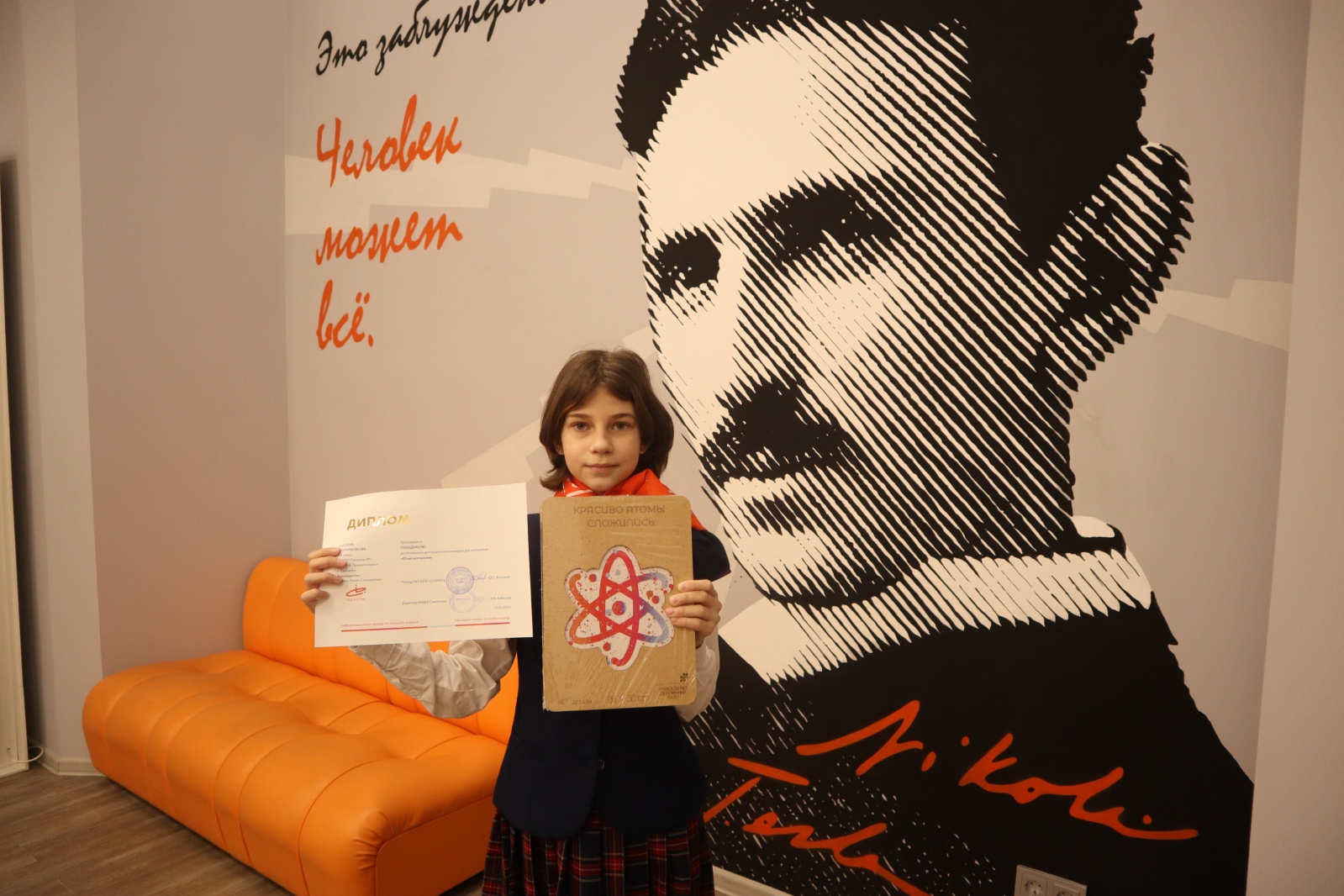 